                  Bangladesh Shipping Corporation (BSC)   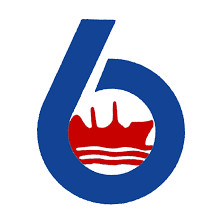 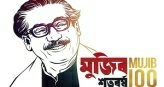                                       Daily Vessels Movement PositionRef: 18.16.0000.372.53.002.21	                                                                              Date: 16.11.2021Report on COVID-19Name of the Organization: Head Office & BSC Marine Workshop, Bangladesh Shipping Corporation, Chattogram.Date:16.11.21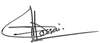 SL NoName of the VesselsActivity of Vessels at present Port(Loading/Discharging/ Updates Daily)Cargo Grade/Quantity/Next DestinationInformation of ETB/ C/D & ETA to Next Port1M.V Banglar JoyjatraCargo: Sulphur in Bulk Quantity: 27709.358MT0600hrs LT/01.11.21: Vsl end of sea passage for Jorf Lasfar, Morocco0800hrs: NOR Tendered0806hrs: Vsl dropped anchor  Jorf  Lasfar, anchorage Morocco1812hrs LT/08.11.21: Vsl all fast fm Jorf Lasfar, (Morocco)2300hrs LT/08.11.21: Commenced discharging at ZORF Lasfar berth/MoroccoTotal cargo discharged: 23609.04 MTBalance to go:4100.318 MTPresent Port: Jorf Lasfar, (Morocco)ETCD:16.11.21/2200hrs LT2M.V.BanglarSamriddhiCargo: Pure Telepthalic Acid & PP resin in Jumbo bags0948hrs LT/12.11.21: Vsl commenced of sea passage.0906hrs LT/13.11.21: NORT & Dropped anchore at Dalian,China1830hrs LT/15.11.21:Vsl all fast to berth  at Dalian(China)1300hrs LT/16.11.21:Commenced  loadingPresent port: Dalian port (China)ETC/D: 21.11.21/1200hrs LT3M.V. Banglar ArjanCargo: Petcoke (To be Load) 1830hrs LT/28.1021: Vsl commenced sea passage & sailed for CJK, China0230hrs LT/04.11.21: Vsl end of sea passage1324hrs LT/04.11.21:Vsl anchored at CJK,China1042hrs LT/10.11.21: VSl all fast To Zhenjiang  berth, (China) 1935hrs LT/10.11.21: Commenced discharged0948hrs LT/13.11.21:After completion of discharging Vsl anchored at Zhenjiang anchorage.Present port: Zhenjiang, (China) ETB:17.11.21/1600hrs LTETC/D:18.11.21/0900hrs LT4M.T. Banglar AgrajatraCargo: Loaded(Discharging)At Present Vsl at Rotterdam Stargate terminal/Discharging in progressPresent Port: Rotterdam (Netherlands)ETC:TBC5M.T. Banglar AgradootCargo: Plam oil  Products.Quantity: 24798.848MT0600hrs LT/27.10.21: Vsl commenced of sea passage for Sahabat, Malaysia.1006hrs LT/01.11.21: Vsl end of  sea passage  for  Sahabat, Malaysia.0930hrs LT/ 02.11.21: Completed  loadingVsl sailed fm Sahabat , (Malaysia) for  Kandla,  (India).Next port: Kandla, (India)ETA: 20.11.21/0700hrs LT6M.T. Banglar AgragotiCargo: Palm oil products(Discharging)Quantity:34123.966MT (Ship Calculation) 1712hrs : Vsl all cast off & sailed for Lubuk Gaung, Indonesia 0812hrs LT/23.10.21: Commenced loading @ Lubuk Gaung2100 hrs LT/24.10.21: Completed loading @ Lubuk Gaung0130hrs LT/25.10.21:Vsl commenced of sea passage fm Lubuk Gaung fr Suez, EgyptVsl proceeding to  Savona( Italy) ETA To Savona(Italy): 17.11.21/2100hrs LT7M.T. Banglar JyotiCargo:In Ballast0742hrs/09.11.21:Completed discharging1218hrs:POB1224hrs:Vsl cast off fm DOJ-71442hrs:Vsl anchored at CTG  O/A ‘C’   Vsl  awaiting for Next employment.8M.T. Banglar ShourabhCargo:In  Ballast0530hrs/10.11.21: Completed discharging1148hrs: POB1224hrs: Vsl cast off fm DOJ-7 & Vsl proceeding towards CTG O/A “C” to drop anchor 1430hrs:DOP1530hrs:Vsl anchored at CTG O/A  ‘C’Vsl  awaiting for Next employment.9BSC Chartered Mother TankerTBC